                                                           Head office: 26-28, Mitropoleos str.  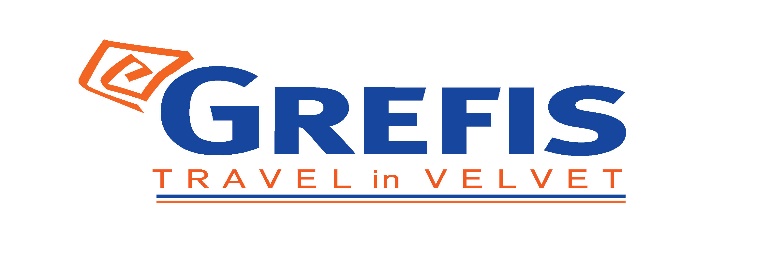 105 63 Athens - Greece                                   Tel. (0030) 210 3315621, Fax. (0030) 210 3315623                                                                  web site: www.grefis.gr e-mail: info@grefis.grΠΑΡΙΣΙ – ΝΟΡΜΑΝΔΙΑ ΒΡΕΤΑΝΗ - ΚΑΣΤΡΑ ΛΙΓΗΡΑ  8 ημ.   Mουσείο Λούβρου, Βερσαλλίες, Μουσείο Αρωμάτων Fragonard, Toυρ,  Σαίντ Μαλό, Μον Σαν Μισέλ, Ντοβίλ, Τρουβίλ, Ονφλέρ, Καέν, Πολεμικό ΜουσείοΑναχωρήσεις  :        24 , 31   Ιουλίου   ’21                                      07 , 14,  21 , 28  Αυγούστου ’21   1η μέρα: ΑΘΗΝΑ – ΠΑΡΙΣΙ  Συγκέντρωση στο αεροδρόμιο και πτήση για το κοσμοπολίτικο Παρίσι. Μετά από ολιγόωρη πτήση, άφιξη στην πόλη του φωτός. Μεταφορά  στο  ξενοδοχείο μας και τακτοποίηση στα  δωμάτια. Χρόνος ελεύθερος στην διάθεσή σας   για  μια  πρώτη γνωριμία  με την πόλη. Διανυκτέρευση.2η μέρα: ΠΑΡΙΣΙ (ξενάγηση)Πρωινό στο ξενοδοχείο. Ακολουθώντας τη χρονολογική και καλλιτεχνική εξέλιξη του Παρισιού θα ξεκινήσουμε την πανοραμική ξενάγηση, όπου θα δούμε το Τροκαντερό, τον Πύργο του Άιφελ, την μεγαλύτερη αψίδα του κόσμου, την Αψίδα του Θριάμβου, την διάσημη λεωφόρο των Ηλυσίων Πεδίων, το μικρό και το μεγάλο παλάτι, την πλατεία Ομονοίας (το σημείο που διαδραματίστηκαν τα σημαντικότερα γεγονότα της ιστορίας της Γαλλικής επανάστασης), την εκκλησία της Αγίας Μαγδαληνής, τα πολυσύχναστα Μπουλεβάρτα, το εντυπωσιακό κτίριο της Όπερας, τις φημισμένες πυραμίδες του Λούβρου, την Γαλλική Ακαδημία, την πλατεία του Σατλέ, το Δικαστικό Μέγαρο, την νέα γέφυρα Ποντ Νεφ, το Δημαρχείο της πόλεως, την Παναγία των Παρισίων, το περίφημο Πανεπιστήμιο της Σορβόννης , το Πάνθεον, τους πανέμορφους και με γαλλική φινέτσα κήπους του Λουξεμβούργου, την Εκκλησία του Αγίου Σουλπίκιου, τις καλλιτεχνικές γειτονιές γύρω από το Σαν Ζερμαίν ντε Πρε με τα διάσημα καφέ, την Σχολή Καλών Τεχνών, τον παλιό σιδηροδρομικό σταθμό που σήμερα έχει μετατραπεί στο μουσείο Ορσέ και τέλος το περίφημο πολεμικό μουσείο, όπου είναι θαμμένος ο Ναπολέων, γνωστό ως το μέγαρο των Απομάχων. Χρόνος ελεύθερος στην διάθεσή σας. H δική μας πρόταση είναι να πραγματοποιήσετε προαιρετική Κρουαζιέρα στο Σηκουάνα με τα περίφημα μπατώ μους και βραδινή βόλτα στη μαγευτική Μονμάρτη, στην Πλατεία των καλλιτεχνών. Διανυκτέρευση.3η μέρα: ΠΑΡΙΣΙ – ΛΟΥΒΡΟ (ξενάγηση ) –ΜΟΥΣΕΙΟ FRAGONARD -  ΒΕΡΣΑΛΛΙΕΣ (επίσκεψη) Πρωινό και αναχώρηση για ξενάγηση στο μουσείο του Λούβρου, όπου στην ξενάγηση μας θα δούμε την Τζοκόντα, την Αφροδίτη της Μήλου, την Νίκη της Σαμοθράκης, όπως επίσης την ελληνική, την ρωμαϊκή, και ένα μέρος της αιγυπτιακής πτέρυγας. Επίσης θα θαυμάσουμε τους μοναδικούς πίνακες του “David” και του “De la Croix”. Ακολούθως θα μεταφερθούμε στο Μουσείο Αρωμάτων Fragonard, όπου θα έχουμε την ευκαιρία να περιηγηθούμε στην ιστορία των αρωμάτων και να δοκιμάσουμε τα πιο αντιπροσωπευτικά από κάθε κατηγορία τους. Στην συνέχεια θα επισκεφθούμε το ανάκτορο των Βερσαλλιών, για θα δούμε τα βασιλικά δωμάτια καθώς και το δωμάτιο των κατόπτρων, όπου έχουν υπογραφεί πολλές συνθήκες. Αργότερα θα έχουμε την ευκαιρία να επισκεφθούμε τους καταπληκτικούς κήπους του Λουδοβίκου, οι οποίοι αποτέλεσαν το πρότυπο των περισσοτέρων Βασιλικών Οίκων της Ευρώπης. Το απόγευμα χρόνος ελεύθερος για αγορές και βόλτα στην πανέμορφη πόλη. Για το βράδυ η πρόταση μας είναι να διασκεδάσετε (προαιρετικά) στα περίφημα καμπαρέ του Παρισιού. Επιστροφή στο ξενοδοχείο. Διανυκτέρευση.Για την ξενάγηση στο Μουσείο του Λούβρου θα πρέπει πριν την αναχώρηση σας να δηλώσετε συμμετοχή και να προπληρώσετε το κόστος εισόδου που είναι 25€ για ενήλικες και 5€ για παιδιά (δικαίωμα κράτησης). Στις τιμές περιλαμβάνεται σύστημα ενοικίασης  ακουστικών. Παιδιά  κάτοικοι  Ευρωπαϊκής ένωσης έως 25 ετών η είσοδος είναι δωρεάν. Υποχρεωτική κράτηση και προπληρωμή εισόδου λίγες μέρες πριν την επίσκεψη. Σε άλλη περίπτωση δεν υπάρχει δυνατότητα να εξασφαλίσουμε την είσοδό σας με επίσημο ξεναγό στο Μουσείο του Λούβρου.  4η μέρα:  ΠΑΡΙΣΙ - ΠΛΑΤΕΙΑ ΒΑΣΤΙΛΗΣ – ΣΥΝΟΙΚΙΑ ΜΑΡΑΙ – ΣΥΝΟΙΚΙΑ ΛΑΤΙΝΩΝ (QUARTIER LATIN) Πρωινό και θα γνωρίσουμε ένα πολύ όμορφο και σημαντικό κομμάτι της ιστορίας της πόλης , την Πλατεία της Βαστίλης. Σύμβολο της αυθαιρεσίας και της καταπίεσης, κατελήφθη από τον επαναστατημένο λαό του Παρισιού στις 14 Ιουλίου 1789. Ο διοικητής της, Λονέ, είχε διατάξει να πυροβολήσουν κατά του πλήθους που την πολιορκούσε. Η ημερομηνία της πτώσης της Βαστίλης, που σήμαινε για τη Γαλλία το τέλος της βασιλικής αυθαιρεσίας, καθιερώθηκε από το 1880 ως εθνική γιορτή της Γαλλίας. Στη συνέχεια θα περιπλανηθούμε στην πανέμορφη συνοικία Μαραί που περικλείει την πλατεία Βοζ με το σπίτι του Βίκτωρος Ουγκώ και θα καταλήξουμε στην συνοικία των Λατίνων. Δαιδαλώδη δρομάκια, αμέτρητα μπιστρό και καφετέριες συνθέτουν ένα μοναδικό μποέμ σύνολο. Η γειτονιά αυτή φιλοξένησε τους μεγαλύτερους διανοούμενους της εποχής οι οποίοι απολάμβαναν τον καφέ τους στα διάσημα μαγαζιά της περιοχής. Ελεύθερος χρόνος στην πανέμορφη πόλη, για να τον εκμεταλλευτείτε όπως και όπου επιθυμείτε. Διανυκτέρευση.5η  μέρα ΠΑΡΙΣΙ -  ΝΤΟΒΙΛ – ΤΡΟΥΒΙΛ – ΟΝΦΛΕΡ –ΚΑΕΝ  Πρωινό στο ξενοδοχείο. Αναχώρηση για  το δίδυμο κοσμοπολίτικο παραθαλάσσιο θέρετρο Ντοβίλ-Τρουβίλ, λίκνο της Μπελ Επόκ και του στιλ Αρ Νουβό. Θαυμάστε κατά μήκος της διάσημης παραλιακής τα πολυτελή κτήρια-σπίτια και ξενοδοχεία, τα αριστοκρατικά καφέ και εστιατόρια, τα εμπορικά μαγαζιά πολυτελείας ή δοκιμάστε την τύχη σας στο Καζίνο. Αναχώρηση για τη γραφική Ονφλέρ, μια τόση δα πολιτεία σαν μινιατούρα του 17ου αιώνα, μέσα στα λουλούδια, όπως λέει και το όνομά της. Εδώ, ο χρόνος μοιάζει να έχει σταματήσει στην εποχή που οι πρώιμοι ιμπρεσιονιστές ζωγράφοι απαθανάτιζαν το κεντρικό λιμανάκι και την αμφιθεατρικά χτισμένη πόλη.  Το απόγευμα αναχώρηση  για   την Καέν, τη μεγαλύτερη πόλη της Κάτω Νορμανδίας, πόλη με εντυπωσιακό πολιτισμικό παρελθόν, που αποτέλεσε σημείο-κλειδί στη Μάχη της Νορμανδίας. Επίσκεψη στο Μουσείο Μνήμης της Καέν, με εκθέματα που αφηγούνται την ιστορία του Β΄ Παγκόσμιου Πολέμου, της απόβασης των Συμμάχων (D-Day, 6/6/1944) και της Μάχης της Νορμανδίας. Ένα μουσείο που σφραγίζει τις αξίες ειρήνης και της υπεράσπισης των ανθρωπίνων δικαιωμάτων. Μεταφορά στο ξενοδοχείο, τακτοποίηση και διανυκτέρευση. 6η μέρα: ΚΑΕΝ – ΣΑΙΝ ΜΑΛΟ – ΜΟΝ ΣΑΙΝ ΜΙΣΕΛ Μετά το πρωινό, κατευθυνόμαστε στην κάστρο-πολιτεία Σαιν Μαλό στις ακτές της Μάγχης, που αποτέλεσε καταφύγιο κουρσάρων και πειρατών τον 16ο αι. Μια πόλη-οχυρό, που αναστηλώθηκε εντυπωσιακά μετά τη σχεδόν ολοκληρωτική καταστροφή της στον Β΄ Παγκόσμιο Πόλεμο. Παραδομένοι στην αύρα του Ατλαντικού, θα περπατήσουμε εντός στην εντός των τειχών μεσαιωνική πόλη με τον Καθεδρικό Ναό του Αγίου Βικεντίου και τον Πύργο στον οποίο στεγάζεται το μουσείο της πόλης. Αναχώρηση για το μεσαιωνικό αριστούργημα, το Μον Σαιν Μισέλ, ένα βραχώδες νησάκι στη μέση μιας απέραντης έκτασης από κίτρινη άμμο, η οποία με την πλημμυρίδα καλύπτεται από θάλασσα. Στην κορυφή του δεσπόζει το Αβαείο του Αγίου Μιχαήλ, Μνημείο Παγκόσμιας Πολιτιστικής Κληρονομιάς της UNESCO. Το λιλιπούτειο χωριουδάκι στους πρόποδες του λόφου με τα πέτρινα σπιτάκια με τα λουλούδια, τα λιθόστρωτα δρομάκια του και τα γραφικά πανδοχεία του δίνουν την εντύπωση ότι μόλις άνοιξες ένα παράθυρο στον Μεσαίωνα. Επιστροφή στο ξενοδοχείο μας. Διανυκτέρευση. 7η μέρα: ΚΑΕΝ  –ΚΑΣΤΡΑ ΛΕΙΓΗΡΑ -  TOYΡ Πρωινό στο ξενοδοχείο. Αναχώρηση για την κοιλάδα του Λίγηρα, του μεγαλύτερου ποταμού της Γαλλίας. Σε αυτή τη μαγευτική περιοχή, που αποτέλεσε το λίκνο της αναγεννησιακής τέχνης στη Γαλλία και την αφετηρία του αγώνα της Ιωάννας της Λορένης στο τέλος του Εκατονταετούς πολέμου. θα επισκεφθούμε το κάστρο-φρούριο Αμπουάζ (15ος αι.), Μνημείο Παγκόσμιας Κληρονομιάς της UNESCO, στο παρεκκλήσι Σαιν Ουμπέρ του οποίου είναι θαμμένος ο Λεονάρντο ντα Βίντσι. Επόμενη επίσκεψη το επιβλητικό κάστρο Σαμπόρ (16ος αι.), που φέρει και αυτό την υπογραφή του Λεονάρντο Ντα Βίντσι και έχει ανακηρυχτεί επίσης Μνημείο Παγκόσμιας Κληρονομιάς της UNESCO . Στη  συνέχεια αναχώρηση για  τη πόλη Tουρ, στη συμβολή των ποταμών Λίγηρα και Σερ.  Μεταφορά  στο  ξενοδοχείο μας  . Διανυκτέρευση.8η μέρα:  TΟΥΡ – ΠΑΡΙΣΙ -ΑΘΗΝΑ Πρωινό στο ξενοδοχείο και αμέσως μετά αρχίζει η περιήγηση μας στη μεσαιωνική πόλη, που έχει ανακηρυχτεί Μνημείο Παγκόσμιας Κληρονομιάς της UNESCO. Χρόνος ελεύθερος ως την ώρα που θα  μεταφερθούμε στο αεροδρόμιο του Παρισιού  για  την πτήση επιστροφής στην Αθήνα.Τιμή κατ’ άτομο σε δίκλινο                          795  €                        Τιμή σε μονόκλινο                                       1045  €                         Παιδικό (μέχρι 12 ετών)                               495  €                        Φόροι αεροδρομίων                                     195  €                         Περιλαμβάνονται: Αεροπορικά εισιτήρια οικονομικής θέσης Αθήνα – Παρίσι – Αθήνα με την  Sky Express, με τα ολοκαίνουρια Airbus A 320 Neo.Διαμονή στο κεντρικό ξενοδοχείο Novotel Paris centre Bercy 4*, στο ξενοδοχείο Μercure Caen Cote de Nacre 4* στην Καέν και στο ξενοδοχείο Mercure Tours 4* στην Τουρ.Πρωινό μπουφέ καθημερινά. Πολυτελές κλιματιζόμενο πούλμαν του γραφείου μας για τις μεταφορές και μετακινήσεις σύμφωνα με το πρόγραμμα.Τοπικός ξεναγός  για το Μουσείο του Λούβρου.Έμπειρος αρχηγός - συνοδός του γραφείου μας.Ασφάλεια αστικής/επαγγελματικής ευθύνης. Δημοτικοί φόροι ξενοδοχείων (συνολικά 20€).Πρόσβαση στο lounge της Sky Express στο αεροδρόμιο Ελευθέριος Βενιζέλος.Φ.Π.Α. Μια χειραποσκευή μέχρι 8 κιλά Μια βαλίτσα μέχρι 20 κιλά Δεν περιλαμβάνονται : Φόροι αεροδρομίων και επίναυλοι καυσίμων (195€) .Ποτά, γεύματα, φιλοδωρήματα, αχθοφορικά. Είσοδοι σε μουσεία, παλάτια, θεματικά πάρκα και γενικά όπου απαιτείται Ότι ρητά αναφέρεται ως προαιρετικό ή προτεινόμενο. Πτήσεις   Αναχώρηση :  Aθήνα – Παρίσι   14.50 – 17.10         Επιστροφή   :  Παρίσι – Αθήνα   18.00 – 22.00  Σημειώσεις: Οι ξεναγήσεις, εκδρομές, περιηγήσεις είναι ενδεικτικές και υπάρχει περίπτωση  να αλλάξει η σειρά που θα πραγματοποιηθούν.ΤΑΞΙΔΙΑ ΕΞΩΤΕΡΙΚΟΥΔυνατότητα συμμετοχής στα οργανωμένα ταξίδια μας στο εξωτερικό έχουν οι κάτωθι κατηγορίες:Οι ενήλικες με πιστοποιητικό εμβολιασμού (14 ημέρες μετά την τελευταία δόση του εμβολίου).Τα ανήλικα παιδιά με γονείς που έχουν και οι δύο το πιστοποιητικό εμβολιασμού (14 ημέρες μετά την τελευταία δόση του εμβολίου). Μάλιστα, για τα ανήλικα παιδιά δεν απαιτείται καν μοριακό τεστ.Οι ενήλικες με πιστοποιητικό ανάρρωσης από τη νόσο, έχοντας περάσει 11 μέρες από τη διάγνωση ή έως 175 ημέρες από το θετικό τεστ.  ΚΕΡΔΙΖΕΤΕ ΜΑΖΙ ΜΑΣ!Οι εμπειρότεροι και πιο καταρτισμένοι αρχηγοί & ξεναγοί, με γνώσεις και διάθεση για προτάσεις ( αξιοθέατα , διασκέδαση , φαγητό ) που θα κάνουν το ταξίδι σας αξέχαστο.Ιδανικό ταξίδι για μικρούς & μεγάλους , με έντονες ταξιδιωτικές αναμνήσεις από τo αναλυτικό πρόγραμμα του Παρισιού & τις πόλεις στολίδια της Νορμανδίας και της Βρετάνης.Δυνατότητα προ κράτησης στο Μουσείο του Λούβρου, για την αποφυγή καθυστερήσεων και ταλαιπωρίας στις  τεράστιες ουρές του μουσείου.Πολυτελές ιδιόκτητο λεωφορείο του γραφείου μας καθ’ όλη τη διάρκεια της εκδρομής σας.Αληθινοί φόροι αεροδρομίου χωρίς υπέρογκες χρεώσεις. 